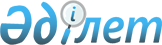 Сәтбаев қаласы әкімдігі қаулысының күші жойылды деп тану туралыҚарағанды облысы Сәтбаев қаласы әкімдігінің 2016 жылғы 27 сәуірдегі № 13/93 қаулысы      Қазақстан Республикасының 2016 жылғы 6 сәуірдегі "Құқықтық актілер туралы" Заңына сәйкес қала әкімдігі ҚАУЛЫ ЕТЕДІ:

      1. Сәтбаев қаласы әкімдігінің 2015 жылғы 24 ақпандағы № 05/07 "Сәтбаев қаласының дене шынықтыру және спорт білім бөлімі" мемлекеттік мекемесі туралы Ережені бекіту туралы" (нормативтік құқықтық актілерді мемлекеттік тіркеу тізілімінде № 3026 болып тіркелген, "Шарайна" газетінің 2015 жылғы 13 ақпандағы № 10 (2148) нөмерінде және 2015 жылғы 10 қыркүйектегі "Әділет" ақпараттық-құқықтық жүйесінде жарияланған) қаулысының күші жойылды деп танылсын.

      2. Осы қаулының орындалуын бақылау Сәтбаев қаласы әкімінің орынбасары С.С. Имамбайға жүктелсін. 


					© 2012. Қазақстан Республикасы Әділет министрлігінің «Қазақстан Республикасының Заңнама және құқықтық ақпарат институты» ШЖҚ РМК
				
      Қала әкімінің
міндетін атқарушы

А.А. Ыдырысов
